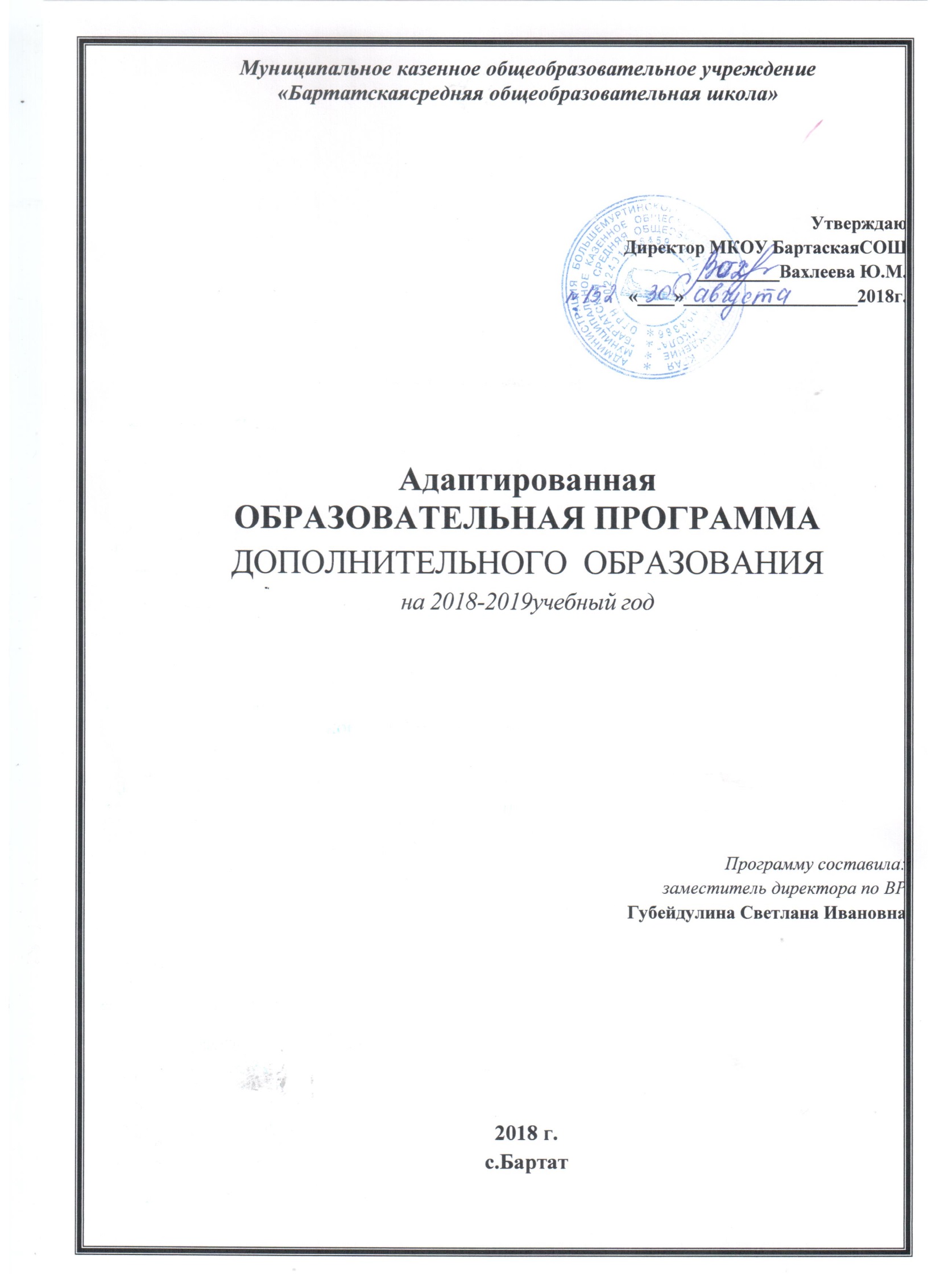 СТРУКТУРА ОСНОВНОЙ ОБРАЗОВАТЕЛЬНОЙ ПРОГРАММЫ1.Целевой раздел1.1.Пояснительная запискаДети с ограниченными возможностями здоровьятрадиционно рассматриваются как одна из наиболее уязвимых категорий детейс точки зрения их социальной успешности и личностного развития.Получение детьми с ограниченными возможностями здоровья дополнительного образования в сообществе сверстников ивзрослых является их неотъемлемым законодательно закреплённым правом иосновополагающим условием успешной социализации. Обеспечениеполноценного участия в жизни общества, эффективной самореализации вдоступных видах социальной деятельности закреплено Федеральным закономРоссийской Федерации от 29 декабря 2012 г. № 273-ФЗ «Об образовании вРоссийской Федерации». Эта категория детей обладает дополнительнымиобразовательными правами на особые педагогические подходы и специальныеобразовательные условия, закреплёнными в ст. 2, 5, 16, 29, 31 ФЗ № 273.Дополнительное образование для детей с ограниченными возможностямиздоровья означает, что им создаем условия для вариативноговхождения в те или иные объединения дополнительного образования,позволяющие им осваивать социальные роли, расширять рамки свободывыбора при определении своего жизненного пути.1. Перечень нормативно-правовых документов, регламентирующих деятельность дополнительного образования в МКОУ «Бартатскаяшкола»:Федеральный закон «Об образовании в Российской Федерации» №273-ФЗ от 29.12.2012г.Распоряжение Правительства РФ от 4 сентября 2014г. № 1726-р «Концепция развития дополнительного образования детей».Приказ Министерства образования от 29.08.2013г. №1008г. «Об утверждении Порядка организации и осуществления образовательной деятельности по дополнительным общеобразовательным программам».Устав школы, утвержденный Постановлением Администрации Большемуртинского района №826 от 13.11.2015г..Годовой календарный учебный график на 2017-2018 уч.г. МКОУ «Бартатская СОШ».              Учебный план МКОУ «Бартатская СОШ».             Система дополнительного образования представлена сетью кружков, которые реализуют  модифицированные, разновозрастные, годичные и трехгодичные  образовательные программы, направленные на повышение способности к обучаемости и творческую самореализацию личности.Цели и задачи программы.Цель программы: создание в МКОУ «Бартатская СОШ» создание оптимального пространства для детей с ограниченными возможностями в рамках занятий в объединениях по интересам, способствующего всестороннему развитию личности, ее индивидуальных склонностей и способностей, мотивации к познанию и творчеству, а также удовлетворяющего потребностей обучающихся и их родителей,обеспечение прав ребенка на развитие, личностное самоопределение и самореализацию.Для достижения целей необходимо решить следующие задачи:обеспечить гарантии прав детей на дополнительное образование;создать благоприятный психолого-педагогический климат для реализациииндивидуальных способностей учащихся с ОВЗ, детей-инвалидов;стимулировать творческое самовыражение педагога, раскрытие его профессионального и творческого потенциала, обеспечивающего развитие каждого обучающегося в соответствии с его особенностями психофизического развития, склонностями, интересами и возможностями;совершенствовать программно-методическое обеспечение учебного процесса в различных формах организации учебной деятельности;обеспечить сохранение и укрепление здоровья учащихся с ОВЗ, детейинвалидов на основе совершенствования образовательного процесса;способствовать созданию единого образовательного пространства, интеграции общего и дополнительного образований;формировать у учащихся навыки эффективногосоциального взаимодействия, способствующих успешной социализациидетей с ОВЗ, через вовлечение их в активную творческую деятельностьдополнительного образования.С учётом возрастных, психологических особенностей обучающихся 
на каждом этапе обучения меняются задачи дополнительного образования:I. Уровень начального общего образования.Расширение познавательных возможностей детей, диагностика уровня 
их общих и специальных способностей, создание условий для последующего выбора дополнительного образования, т. е. своеобразная «проба сил».II. Уровень основного общего образования.Формирование теоретических знаний и практических навыков, раскрытие творческих способностей личности в избранной области деятельности.III. Уровень среднего общего образования.Достижение повышенного уровня знаний, умений, навыков в избранной области, создание условий для самореализации, самоопределения личности, 
её профориентации.Режим работы: Очень важно то, что дополнительное образование осуществляется круглогодично («образование без каникул»), поскольку в летний период в его рамках организуются тематические площадки, экскурсии, самостоятельная творческая деятельность детей. Этим обеспечивается отсутствие строго фиксированных сроков его завершения, своего рода перманентность образовательного процесса. 1.2.Планируемые результаты освоения программы дополнительного Планируемые результаты освоения дополнительной образовательной программы представляют собой систему ведущих целевых установок освоения всех компонентов, составляющих содержательную основу дополнительной образовательной программы. Ведущие целевые установки дополнительного образования.Общие цели образования по направленностям:Физкультурно-спортивная направленность:-  физическое развитие учащихся через обучение различным видам спорта; - укрепление физического здоровья учащихся, приобщение к здоровому образу жизни; - участие в спортивных соревнованиях и выполнение контрольных нормативов, в т.ч. ГТО, поддержка одаренных учащихся. - профориентация учащихся. Художественная направленность:- формирование устойчивого практического интереса к изучаемой области декоративно-прикладного, художественного творчества через формирование основных технологических знаний, умений, навыков и вовлечение в активную творческую деятельность; - формирование и развитие ручных, инструментальных и творческих способностей учащихся; - организация участия учащихся в конкурсах различного уровня, поддержка одаренных учащихся; - организация проектной и исследовательской деятельности учащихся, поддержка одаренных учащихся; - профориентация учащихся; - эстетическое воспитание учащихся. Социально-педагогическая направленность:- формирование основных технологических знаний, умений, навыков и вовлечение в активную творческую деятельность; - организация участия учащихся в конкурсах различного уровня; - организация проектной деятельности учащихся, поддержка одаренных учащихся; - профориентация учащихся. Туристско-краеведческая направленность:- организация проектной и исследовательской деятельности учащихся, поддержка одаренных учащихся; - патриотическое воспитание учащихся посредством изучения истории родного края, национально-региональных культурных ценностей. - профориентация учащихся.Определяя результаты реализации дополнительных образовательных программ, необходимо различать среди них следующие:- выделенные по времени фиксирования: конечные (итоговые), промежуточные, текущие;- по факту преднамеренности: планируемые (запланированные, предусмотренные) и стихийно полученные (незапланированные, случайные, непреднамеренные);- по отношению к целям (по соотношению с целями): “целесообразные” 
и “нецелесообразные (т.е. соответствующие поставленным целям и задачам и не соответствующие им полностью или частично);- по качеству: позитивные (достижения) и негативные (неудачи, ошибки);- по степени значимости: значимые (социально, личностно, профессионально) в высокой, средней, низкой степени и малозначимые (незначимые).1.3.Система оценки достижения планируемых результатов. Оценка образовательной деятельности ребенка должна осуществляться 
по учебным (чаще всего предметным) параметрам. При этом о результатах образования детей судят, прежде всего, по итогам их участия в конкурсах, смотрах, олимпиадах; получению спортивных разрядов, награждению грамотами и другими знаками отличия. И это вполне понятно: такие результаты наиболее ощутимы и очевидны.Но далеко не каждый ребёнок способен подняться до уровня грамот 
и призовых мест. Также фиксация преимущественно предметных результатов зачастую искажает диапазон истинных достижений ребенка, поскольку вне поля зрения остаются его личностные результаты. Конечно, формирование личностных качеств – процесс длительный, 
он носит отсроченный характер, их гораздо сложнее выявить и оценить. Тем не менее, выявлять результаты образовательной деятельности детей, причем во всей их полноте, необходимо каждому педагогу. Это обусловлено самой спецификой дополнительного образования детей. Таким образом, поскольку образовательная деятельность в системе дополнительного образования предполагает не только обучение детей определенным знаниям, умениям и навыкам, но и развитие многообразных личностных качеств обучающихся. О ее результатах необходимо судить по двум группам показателей:предметным (фиксирующим приобретенные ребенком в процессе освоения образовательной программы предметные и общеучебные знания, умения, навыки);личностным (выражающим изменения личностных качеств ребенка под влиянием занятий в данном кружке, студии, секции).Для ребенка большое значение имеет оценка его труда родителями, поэтому педагогу надо продумать систему работы с родителями. В частности, контрольные мероприятия можно совмещать с родительскими собраниями, чтобы родители могли по итоговым работам видеть рост своего ребенка в течение года.Формы проведения аттестации детей по программе могут быть самыми разнообразными: зачет, соревнование, турнир, открытое итоговое занятие, выставка, олимпиада, конкурс, участие в концерте, защита творческой работы, сдача нормативов, конференция.Главные требования при выборе формы – она должна быть понятна детям; отражать реальный уровень их подготовки; не вызывать у них страха и чувства неуверенности, не формировать у ребенка позицию неудачника, не способного достичь определенного успеха.2.Содержательный раздел2.1.Организация образовательной деятельности дополнительного образованияОсновная цель школы – воспитать творческого человека, которому придется жить и трудиться в условиях демократизации и самоуправления, широкой гласности. Педагогический коллектив школы предлагает обучающимся свободный выбор дополнительных образовательных программ, в соответствии с их интересами, склонностями и способностями. С учетом территориального расположения образовательного учреждения МКОУ «Бартатская СОШ» образовательная программа дополнительного образования ориентирована на удовлетворение, как желаний родителей (законных представителей детей), так детей, посещающих образовательное учреждение.Программа предназначена для детей в возрасте от 6 до 18 лет в их свободное (внеучебное) время. Прием обучающихся в объединения дополнительного образования детей осуществляется на основе свободного выбора детьми дополнительных общеразвивающих программ. Деятельность по организации дополнительного образования детей осуществляется на основе дополнительной общеразвивающей программы, рабочих дополнительных общеразвивающих программ и учебно-тематических планов педагогов дополнительного образования. Учебный год в объединениях дополнительного образовании детей начинается 1 сентября и заканчивается 30 мая текущего года, включая каникулярное время, регламентируется учебным планом, расписанием занятий объединений, календарным учебным графиком.Деятельность обучающихся может осуществляться в одновозрастных и разновозрастных объединениях по интересам (секции и  кружки), а также индивидуально. Численный состав и продолжительность учебных занятий зависят от направленности дополнительных общеразвивающих программ и требований СанПиН 2.4.4.1251-03 «Санитарно-эпидемиологические требования к учреждениям дополнительного образования детей (внешкольные учреждения», СанПиН 2.4.2.2821-10 «Санитарно-эпидемиологические требования к условиям и организации обучения в образовательных учреждениях», СанПиН 2.4.4.3172-14 «Санитарно-эпидемиологические требования к устройству, содержанию и организации режима работы образовательных организаций дополнительного образования детей».В период школьных каникул учебные группы работают по специальному расписанию, занятия могут быть перенесены на дневное время. Комплектование учебных групп начинается в сентябре. Каждый обучающийся имеет право заниматься в нескольких объединениях разного профиля, однако, в соответствии с СанПиН, посещение ребенком занятий более чем в 2-х объединениях (секций, студий и т.д.) не рекомендуется.В школе пятидневная рабочая неделя для всех учащихся. Занятия, предусмотренные программой дополнительного образования, проводятся после окончания основного учебного процесса. Продолжительность занятий составляет 45 минут (1 академический час), количество часов в неделю определяется программой.Мониторингзанятости детей ОВЗ по адаптированной программе дополнительного  образованияна начало 2018-2019учебного года по классамВсего учащихся  –.Заняты  дополнительным образованием  в школе  –  Заняты дополнительным образованием  вне школы (сельский клуб) –  Занятость учащихся дополнительным образованием по классамСредняя занятость по классам- 2.2.Программы дополнительных объединенийРабочие программы дополнительного образования предназначены для работы с детьми от 6 до 18 лет и направлены на формирование культуры творческой личности. Каждая из программ – это документ, отражающий педагогическую концепцию в соответствии с заявленными целями деятельности, с учётом условий, методов и технологий достижения целей, а также предполагаемого результата. Программа раскрывает структуру организации, последовательность осуществления, информационное, технологическое и ресурсное обеспечение образовательного процесса, является индивидуальным образовательным маршрутом личности, содержащим возможности выхода на определенный уровень образованности и решению задач приоритетного направления школы. Аннотация к программам дополнительного образования детей3.Организационный раздел3.1.Учебный планУчебный план и расписание  ДО обучающихся  в МКОУ «БартатскаяСОШ» составлены с учётом современных требований, направленных на совершенствование учебного процесса в условиях модернизации Российского образования и  на основе нормативно-правовых документов, регламентирующих реализацию учебного плана дополнительного образования детей в МКОУ «Бартатская СОШ».Учебный план содержание дополнительного образования, а также направленность общеразвивающих программ, образовательную область и объём учебной нагрузки.Направленности выбраны с учетом имеющихся педагогических кадров, материально – технических возможностей учреждения, запросов обучающихся, их родителей. Дополнительное образование в школе реализуется на бесплатной основе.Продолжительность занятий  педагогов – 45 минут, 10 минутный перерыв для отдыха. Между занятиями общеобразовательных дисциплин и посещением кружков и секций предусмотрен перерыв 1 час. Секции и кружки разновозрастные. Наполняемость групп соответствует оптимальным и допустимым нормам от 10 до  15 человек в группе, минимальный возраст зачисления детей	 соответствует норме.Учебный план дополнительного образования детей школы имеет необходимое кадровое, методическое и материально-техническое обеспечение. Реализация образовательных программ обеспечена учебно-методической литературой, дидактическими материалами, спортивным залом. Формы осуществления образовательного процесса в рамках дополнительного образования –  объединения(секция, кружок). Учебный план дополнительного образования2018-2019 учебный годДополнительное образование в 2018-2019уч.годуЗанятия проходят согласно расписанию:3.2. Система условий реализации программы дополнительного образованияРеализация образовательной программы дополнительного образования   предусматривает реализацию рабочих дополнительных общеразвивающих программ педагогов дополнительного образования. Содержание программ является средством оптимального достижения поставленных целей при условии гарантий прав участников образовательных отношений.Дополнительное образование школы представлено следующими направлениями:Художественно-эстетическое;Туристко-краеведческое;Физкультурно-спортивное;Социально-педагогическое.Вся система работы дополнительного образования в МКОУ «Бартатская СОШ» направлена на формирование у обучающихся способностей, интересов и умений, необходимых для успешного функционирования в обществе, в раскрытии их индивидуально-творческого потенциала, в формировании позитивного отношения к себе и к окружающей действительности. 3.2.1. Кадровый потенциал3.2.2.Содержание методической деятельности:1.Организация системы повышения квалификации педагогов.2.Участие в семинарах, конкурсах, конференциях.3.Оказание педагогам ДО информационной, консультативно-методической помощи через методические семинары.3.3.Ожидаемые результаты реализации ПрограммыРеализация Программы обеспечит следующие результаты:дополнительными общеобразовательными программами охвачено не менее 70 процентов детей в возрасте от 7 до 18 лет;сформирована мотивация и обеспечены возможности выбора детьми дополнительных общеобразовательных программ на основе собственных интересов и увлечений из широкого спектра предложений в школе и со стороны организаций, осуществляющих образовательную деятельность;созданы условия и сформированы компетенции для использования детьми и молодежью ресурсов неформального и информального образования в целях саморазвития, профессионального самоопределения и продуктивного досуга;сформированы механизмы мотивационной поддержки детей на участие в дополнительном образовании;семьям с детьми предоставлен доступ к полной объективной информации о дополнительных общеобразовательных программах, обеспечена консультационная поддержка в выборе программ и планировании индивидуальных образовательных траекторий;сформированы эффективные механизмы общественного управления дополнительным образованием детей;действуют эффективные механизмы стимулирования и поддержки непрерывного профессионального развития педагогических и управленческих кадров;создана материально-техническая база, удовлетворяющая общественным потребностям в воспитании, образовании, физическом развитии и оздоровлении детей.В результате реализации Программы будут обеспечены: повышение удовлетворенности молодого поколения и семей качеством своей жизни за счет возможностей самореализации, предоставляемых услуг дополнительного образования;сокращение асоциальных проявлений среди несовершеннолетних, снижение масштабов распространения в подростковой среде курения, алкоголизма, наркомании, игромании;рост физической подготовленности детей и снижение заболеваемости детей и молодежи, формирование мотивации к здоровому образу жизни;увеличение числа детей, регулярно занимающихся спортом и готовых продолжить свое обучение в спортивных школах и профессиональных образовательных организациях в области физической культуры и спорта;укрепление социальной стабильности общества за счет сформированных в системе дополнительного образования ценностей и компетенций, механизмов межкультурной коммуникации;формирование у молодого поколения гражданской позиции, патриотизма;повышение конкурентоспособности выпускников школы на основе высокого уровня полученного образования, сформированных личностных качеств и социально значимых компетенций.СПИСОК ЛИТЕРАТУРЫБуйлова Л.Н., Кленова Н.В. Дополнительное образование в современной Школе / М.: «Сентябрь», 2005. - 192 с.Горский В. А., Журкина А. Я., Ляшко Л.Ю., Усанов В. В. Система дополнительного образования детей /Дополнительное образование. 1999 № 3ГригорьевД.В., КуприяновБ.В. Программы внеурочной деятельности. М.,2010.ГригорьевД.В., СтепановП.В. Внеурочная деятельность школьников. Методический конструктор: пособие для учителя. М.,2010.Евладова Е.Б., Логинова Л.Г., Михайлова Н.Н. Дополнительное образование детей: - М.: 2002.Иваненко И.Н. Насущные проблемы развития системы дополнительного образования детей //Дополнительное образование, 2005. - № 9. - С. 21 - 23. 5. festival.1september.ru.Лебедев О.Е. Дополнительное образование детей. - М. 2000.СалыкН.А. Требования к организации внеурочной деятельности. http://tiuu.ru/content/pages/228.htm.I. Целевой раздел1.1Пояснительная записка1.2 Цель и задачи программы1.3. 1.3. Содержание программы1.4.1.4. Планируемые результатыII. 2. Комплекс организационно-педагогических условий2.1.  Календарный учебный график 2.2.Условия реализации программы 2.3.Формы аттестации в дополнительном образовании2.4Методические материалы2.5.Рабочие программы (модули) курсов, дисциплинIII. . Список литературыКлассВсегоучениковКлассный руководительЗаняты вшколе10Красильникова Г.Н.122Каракулев В.И.233Николаева Л.В.240Неганова Н.А.050Александров Р.С.060Дайберт Т.Н.072Карпов С.В.282Канюка Е.Г.291Канюка Е.Г.1100Сташкив Е.Ю.0110Попова В.В.0Название программыКраткое содержание программыРукодельницаПрограмма способствует формированию у обучающихся художественной культуры, как составной части материальной и духовной культуры и познакомит с основами знаний в области композиции, формообразования, цветоведения, декоративно – прикладного искусства.Цель программы – формирование у учащихся художественной культуры как составной части материальной и духовной культуры, развитие художественно-творческой активности, овладение образным языком декоративно- прикладного искусства.Программа «Рукодельница» основана на принципах последовательности, наглядности, целесообразности, доступности и тесной связи с жизнью.Программа предполагает работу с детьми в форме занятий, совместной работы детей с педагогом, а также их самостоятельной творческой деятельности.Участвуют в кружкедети с возраста 11 лет и старше.Срок реализации1 год (сентябрь 2018 – май 2019)Гео-декорРеализация программы направлена на развитие познавательных интересов школьников, развитие творческой инициативы и самостоятельности по озеленению пришкольной территории, а также улучшение клумб в интерьере школы.Цель: Сформировать условия для воспитания у учащихся любви к природе, развития творческой активности, экологической культуры через включение учащихся в деятельность по ландшафтному дизайну, развивать практические навыки по выращиванию и уходу за растениями. Срок реализации программы: 1 год.Количество часов в неделю: 1Количество часов по плану: 36Формы проведения занятий: лекции, дискуссии, практические работы, защита творческого проекта.В работе с данным содержанием курса возможны следующие виды деятельности:–	составление списков декоративных культур, используемых в озеленении пришкольного участка (например, однолетники) создание проектов озеленения отдельных территорий пришкольного участка;–	создание эскизов по улучшению озеленения в интерьере школы; составление фотоальбома (презентации). Основы журналистики      Цель программы - раскрыть творческий̆ потенциал учащихся в сфере журналистики.    Ожидаемый результат:      Практическим выходом реализации программы является издание школьной газеты «Школьный вестник» (1 раз в месяц) и спецвыпусков газеты, посвященных одной выбранной теме (по мере поступления важной оперативной информации или на тему важного события в стране), а также участие в конкурсах для юных журналистов. Рабочая  программа составлена из расчета 37часов, 1 раз в неделю по 1часу  для детей 2-11 классов/Основная форма организации работы  – учебные занятия (индивидуальные и групповые).Разговорный немецкийКонцепция деятельности кружка базируется на предположении о том, что ученики в совершенстве владеют русским языком как родным и одним из европейских языков (немецким) в качестве иностранного, в основе которого лежит латинский язык. Цель:формирование личности учащегося, желающей и способной участвовать в общении на межкультурном уровне. Основой для проведения кружковых занятий является формирование у учащихся основных черт вторичной языковой личности, делающих их способными к адекватному социальному взаимодействию в ситуациях межкультурного общения. Курс изучения второго (английского) иностранного языка на кружковых занятиях рассчитан на 1 год и предназначен для учащихся в возрасте 10-17 лет.ЮИДД      Данная программа направлена на формирование у детей и подростков культуры поведения на дорогах, гражданской ответственности и правового самосознания, отношения к своей жизни и к жизни окружающих как к ценности, а также к активной адаптации во всевозрастающем процессе автомобилизации страны.     Реализация программы рассчитана на один год. Отряд ЮИД состоит из учащихся 3-6 классов.     Цель: создание условий для формирования у школьников устойчивых навыков безопасного поведения на улицах и дорогах.      Задачи программы:Сформировать у обучающихся потребность в изучении правил дорожного движения и осознанное к ним отношения ;Сформировать устойчивые навыки соблюдения и выполнения правил дорожного движения;Обучить способам оказания самопомощи и первой медицинской помощи;Повысить интерес школьников к велоспорту;Развивать у учащихся умение ориентироваться в дорожно-транспортной ситуации;Воспитывать чувство ответственности, культуры безопасного поведения на дорогах и улицах.Выработать у учащихся культуру поведения в транспорте и дорожную этику.Юный исследовательДополнительная образовательная программа «Юный исследователь» направлена на получение навыков работы с информационными источниками, самостоятельную постановку задачи, структурирование и преобразование информации в текстовую и мультимедийную форму, использование ее для решения учебных и жизненных задач, использование проектно- исследовательского метода.Программа рассчитана на 35 часов (1 час в неделю). Программой предусмотрены теоретические и практические занятия, работа в группах и индивидуальная, консультации, семинары, конференции и другие формы работы.Возраст обучающихся: 9-16лет Спорт в истории школыЦель программы: Преобразование интеллектуального потенциала школьников в процесс саморазвития, путем совершенствования его исследовательских способностей.Для достижения цели данной программы решаются следующие задачи: Развитие познавательных потребностей и способностей школьника.Развитие коммуникативных навыков.Обучение специальным знаниям, необходимым для проведения самостоятельных исследований и проектирования.Обучение оформлению исследовательской работы, а также основным правилам составления доклада, реферата, оформления стенда, презентации.Формирование и развитие умения и навыков исследовательского поиска.Формирование начальных навыков поиска и обработки информации.Формирование навыков публичного выступления Формирование навыков саморегуляции в ситуации учебной публичной защитыПрограмма «Спорт в истории школы » рассчитана на 1 год, 2часа в неделю. Всего 70 часов. Срок обучения: 1 годВозраст обучающихся: 15-17 лет        Учащиеся из разных классов образуют разновозрастное объединение. Осуществляется индивидуальное консультирование учащихся . Исследовательская практика подразумевает самостоятельное проведение собственной исследовательской работы под руководством педагога школы.  В процессе занятий вводятся основные понятия по каждому разделу, отрабатываются умения, необходимые для осуществления исследовательской работы, закрепляются умения и знания, необходимые для осуществления исследовательской работы.ВолейболВолейбол - один из наиболее увлекательных, массовых видов спорта. Его отличает богатое и разнообразное двигательное содержание. Чтобы играть в волейбол, необходимо уметь быстро бегать, высоко прыгать. Мгновенно менять направление и скорость движения, обладать силой, ловкостью и выносливостью. Занятия волейболом улучшают работу сердечнососудистой и дыхательной системы, укрепляют костную систему, развивают подвижность суставов,  увеличивают силу и эластичность мышц.     Цель программы:Создание условий для развития физических качеств, личностных качеств, овладения способами оздоровления и укрепления организма учащихся посредством занятий волейболом.Задачи: обучить учащихся техническим приемам волейбола;дать представление об оздоровлении организма и улучшении самочувствия;обучить учащихся техническим и тактическим приёмам волейбола;научить правильно регулировать свою физическую нагрузку.ШашкиДля учеников начальной школы очень важно проявить и тренировать для этой игры такие важные качества, как сосредоточенность и внимание. В процессе занятий шашками учащиеся получают целый комплекс полезных умений и навыков, необходимых в практической деятельности и жизни. У них формируются навыки работы с книгой - источником самостоятельной исследовательской работы, умение пользоваться справочной литературой. Цель программы: использование игры в шашки в целях создания системы психологической и физической подготовки учащихся. Задачи программы: - развивать выдержку, силу воли, усидчивость, внимательность и собранность, самокритичность, самостоятельность принимаемых решений и не унывать при неудачах;- развивать умения производить расчеты на несколько ходов вперед, контролировать правила и эмоции во время игры, умение корректировать принимаемые решения, оценивать результативность выбранной стратегии. - обучать основам шашечной игры; обучение комбинациям, теории и практике игры, изучение истории возникновения шашек, учить думать, запоминать, сравнивать, обобщать, предвидеть результаты своей деятельности. - уметь с достаточной полнотой и точностью выражать свои мысли, указав на нарушение правил игры соперником; умение сопереживать и быть благодарным противнику при любом исходе игры. решения учебных задач. Участвуют в кружке дети с возраста 7 лет и старше.Срок реализации 1 год (сентябрь 2018 – май 2019)ОФППрограмма пропагандирует здоровый образ жизни и служит средством профилактики и коррекции здоровья. Особое внимание уделяется формированию правильной осанки, воспитанию и развитию основных физических качеств: быстроты, выносливости, силы, гибкости, ловкости.            Цель: Создание условий для массового привлечения детей и взрослых к занятиям физкультурой в спортивно-оздоровительных группах.Ожидаемые результаты:К концу года обучения занимающиеся должны знать и уметь:знать, что систематические занятия физическими упражнениями укрепляют здоровье;иметь знания и умения в области раздела физической культуры и спорта;улучшить координацию движений, быстроту реакции и ловкость;улучшить общую выносливость организма к продолжительным физическим нагрузкам;повысить адаптивные возможности организма - противостояние условиям внешней среды стрессового характера.Лыжная подготовкаЦель  (на учебный год) :подготовка участников объединения к сдаче нормативов комплекса ГТО  по лыжной подготовке  и участия в районных соревнованиях по лыжным гонкамЗадачи (на учебный год): развитие  культуры здорового образа жизни для осознания физического и нравственного здоровья;привлечение обучающихся к регулярным и систематическим занятиям физической культурой и спортом,- формирование сознательного и ответственного отношения к вопросам техники безопасности на занятиях;- формирование  коммуникативных навыков общения через занятия физической культурой; Ожидаемый результат: сдача  участниками объединения нормативов комплекса ГТО по лыжной подготовке   и успешное выступление участниками на районных соревнованиях.   В данной программе представлен примерный план построения тренировочного процесса в спортивно-оздоровительной группе, определена общая последовательность изучения программного материала, численный состав занимающихся, объем тренировочной работы.  Учебный материал программы представлен в разделах, отражающих тот или иной вид подготовки лыжников: теоретическую, физическую, технико-тактическую, психологическую. Возраст -   10-16лет.Основные показатели выполнения программных требований на спортивно-оздоровительном этапе:- стабильность состава занимающихся, посещаемость ими тренировочных занятий;- динамика индивидуальных показателей развития физических качеств занимающихся;- уровень освоения основ гигиены и самоконтроля.Учащиеся спортивно-оздоровительных групп допускаются к соревновательной практике только по личному желанию.№п\п Наименование направленности образовательной программы Наименование дополнительной образовательной программыФ.ИО педагога доп.образованияСрок реализации программыНаличие лицензии (дата получение и №)Кол-во часов Кол-во группРежим работыРежим работы Кол-во детей Кол-во детей№п\п Наименование направленности образовательной программы Наименование дополнительной образовательной программыФ.ИО педагога доп.образованияСрок реализации программыНаличие лицензии (дата получение и №)Кол-во часов Кол-во группДни неделивремяВсегоИз них№п\п Наименование направленности образовательной программы Наименование дополнительной образовательной программыФ.ИО педагога доп.образованияСрок реализации программыНаличие лицензии (дата получение и №)Кол-во часов Кол-во группВсегоСОП1. Социально-педагогическое«Основы журналистики»Дайберт  Т.Н.3 года11142.Художественного творчестваРукодельница Канюка Е.Г.111113.Туристско-краеведческиеЮный исследовательСташкив Е.Ю.111104.Туристско-краеведческиеСпорт в истории школыПопова В.В.121105.Социально-педагогическоеРазговорный немецкийКарпов С.В.11106.Социально-педагогическоеЮный инспектор дорожного движенияАлександров Р.С.111117.Социально-педагогическоеГео-декорКанюка Е.Г.1111108.Физкультурно - спортивноеОФП  Александров Р.С.242249Физкультурно - спортивноешашакиКанюка Е.Г.1111010.Физкультурно - спортивноеВолейбол Александров Р.С.12111111.Физкультурно - спортивноеЛыжная подготовкаПопова В.В.13117№п\пДень недели Наименование объединенияВремя РуководительКоличествочасов1.ПОНЕДЕЛЬНИКОСНОВЫ ЖУРНАЛИСТИКИЛыжная подготовка ОФП(мл)15.30-16.1516.00-17.1515.00-15.45Дайберт Т.Н.Попова В.В.Александров Р.С.11,512.ВТОРНИКРазговорный немецкийШашкиВолейбол16.00-16.4515.00-15.4515.30-17.00Карпов С.В.Канюка Е.Г.Александров Р.С.1123.СРЕДАРукодельницаОФП(мл)ОФП(ст)15.00-15.4516.00-16.4517.00-18.30Канюка Е.Г.Александров Р.С.Александров Р.С.1124.ЧЕТВЕРГЮНЫЙ ИССЛЕДОВАТЕЛЬЛыжная подготовкаЮИДД16.00-16.4516.00-17.1515.00-15.45Сташкив Е.Ю.Попова В.В.Александров Р.С.11,515.ПЯТНИЦАГео-декорСпорт в истории школы15.30-16.1516.00-17.30Канюка Е.Г.Попова В.В12ПоказателиКоличество2017-2018Всего педагогов7Педагоги, имеющие образование:Среднее0Средне-специальное, всего1В т.ч. педагогическое1Высшее всего5В т. ч. педагогическое5Педагоги, имеющие по стажу:До 5 лет1От 5 до 10 лет0От 10 до 20 лет1Свыше 20 лет5Педагоги, имеющие квалификационные категорииВысшую0Первую0СЗД7